22-03Conteúdo: Agilidade e atençãoObjetivo: Desenvolver a atenção e a agilidade através de atividades direcionadasAtividade: Pegar 2 bacias, potes ou baldes, colocar dentro de um deles objetos que não possam quebrar, deixar uns 3 metros de distância um do outro em linha reta, encher um balão e sem deixar o balão cair a criança deverá transportar os objetos de uma bacia para a outra, batendo no balão apenas com as mãos.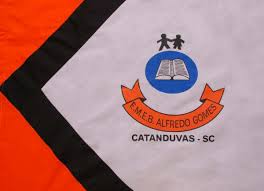 ESCOLA MUNICIPAL DE EDUCAÇÃO BÁSICA ALFREDO GOMES.DIRETORA: IVÂNIA NORAASSESSORA PEDAGÓGICA: SIMONE ANDRÉA CARL.ASSESSORA TÉCNICA ADM.: TANIA N. DE ÁVILA.PROFESSORA: BRUNA MAGNABOSCODISCIPLINA: EDUCAÇÃO FÍSICACATANDUVAS – SCANO 2021  - TURMA 3 ANO 